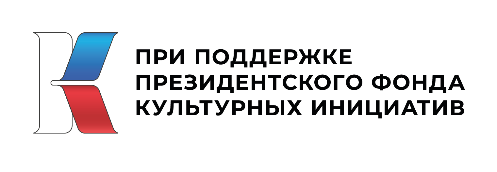 Анкета участника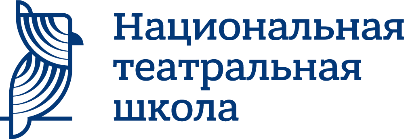 для прохождения отбораФИОВозрастПрофессиональное образование (учебное заведение, специальность)Место работы, должностьОписание профессионального опыта:участие в разработке и реализации творческих проектов (фестивали, конкурсы, событийные программы)текущая профессиональная деятельность (руководство проектами, участие в составе профессиональных команд в решении профессиональных задач – каких именно)Ссылка на аккаунты и каналы в социальных сетях и на онлайн-платформах (Вконтакте, Одноклассники, Яндекс.Дзен, YouTube, Теlegram)Адрес электронной почтыКонтактный телефон для связиЭссе (до 150 слов) с ответом на вопрос «Почему я хочу стать участником образовательного интенсива Национальной театральной школы?»